Upstate NY Poison CenterToxicology Case ConferenceAugust 12, 20211:30 – 4:00 pm(Eggleston/Howard)Cases for Discussion: 80 year old female who is prescribed Theophylline XR formulation for her COPD, presents to the emergency department. She expresses dizziness and has had multiple episodes of vomiting. BP 86/65, HR 160, RR 18, O2 97% on 2 L by Nasal cannula, Temp 37.3 C. 20 month old male brought into the ER after "getting into" Tikki Torch Oil. He is frequently coughing. BP 97/61., HR 171, RR 38, O2 sat 96% on room air. T 36.6 C. 42 year old female who is a grocery store employee was allegedly bit by a scorpion while unloading a pallet of bags coming from Arizona.  BP 147/82, RR 16, HR 82, 98% O2 on room air. Temp 37.0 C. Picture provided from provider. 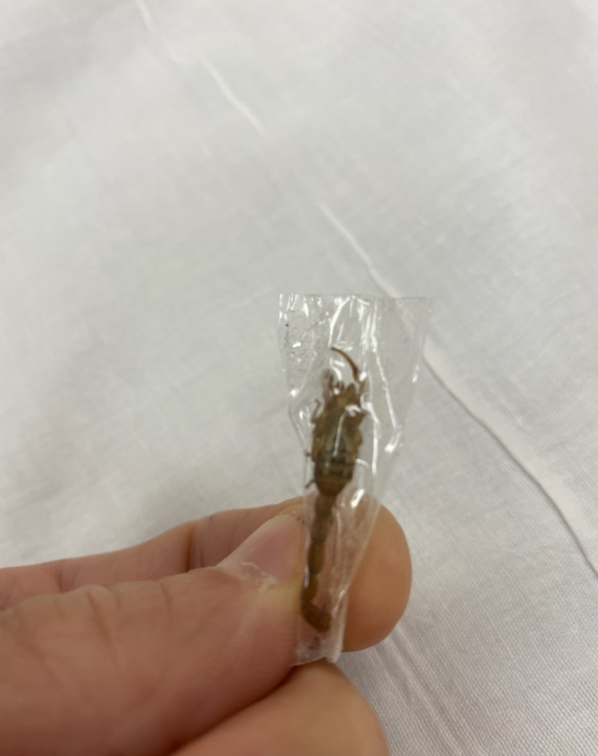 Journal Club: Immediately Following Case Conference:Tosca J, Villagrasa R, Sanahuja A, Sanchez A, Trejo GA, Herreros B, Pascual I, Mas P, Peña A, Minguez M. Caustic ingestion: development and validation of a prognostic score. Endoscopy. 2021 Aug;53(8):784-791. doi: 10.1055/a-1297-0333. Epub 2020 Oct 23. PMID: 33096569.Baran D, Lansinger J, Long A, Herre JM, Yehya A, Sawey EJ, Badiye AP, Old W, Copeland J, Stelling K, Copeland H.Intoxicated Donors and Heart Transplant Outcomes: Long-Term Safety. Circ Heart Fail. 2021 Jul 28;CIRCHEARTFAILURE120007433. doi: 10.1161/CIRCHEARTFAILURE.120.007433. Online ahead of print. PMID: 34315226Neta Cohen, Laura Galvis Blanco, Adrienne Davis, Alyssa Kahane, Mathew Mathew, Suzanne Schuh, Inbal Kestenbom, Gidon Test, Yehonatan Pasternak, Ruud H. J. Verstegen, Benjamin Jung, Bryan Maguire, Soha Rached d’Astous, Maggie Rumantir & Yaron Finkelstein (2021): Pediatric cannabis intoxication trends in the pre and post-legalization era, Clinical Toxicology, DOI: 10.1080/15563650.2021.1939881Remote Attendance Information:https://upstate.zoom.us/j/94022814635?pwd=ZXdZOFN3OFMrN1FjWlhOTGRid3YyUT09    Or, go to https://upstate.zoom.us/join andenter meeting ID: 940 2281 4635 and password: caseconf